Еще один кусочек счастьярассказ            За окном была непогода. Ребята из детского дома весь день надеялись, просили Деда Мороза о ясной и теплой погоде, о легком, пушистом снеге, который невесомым одеялом укрывает огни ночного города. Но, увы… Быстрые, стремительные порывы ветра носили снежинки по дорогам, поднимали их ввысь и так же резко отпускали, но как только происходило касание с землей, ветер снова начинал свою игру, словно веселясь в канун Нового года. Редкие прохожие не одобряли этой игры и, устав порой сопротивляться ветру, останавливались посреди дороги и поднимали   голову вверх, подставляя свое  итак замерзшее лицо  колким снежинкам, закрывали глаза и мечтали о теплом пледе и празднике, таком уютном и настоящем. Арина Николаевна твердым шагом обходила  барханы снега, таща за собой на поводке собаку, которой  явно  было уже наплевать, куда и зачем она понадобилась в такой морозный день. Она мечтала свернуться клубочком около какого-нибудь подъезда, а если повезет, то и в нем, на лестнице, пока не выгонит какой-нибудь противный житель, но новая хозяйка не разделяла ее мечты, и собаке приходилось следовать за ней на поводке. А снежинки все кружили в общей суете и тоже, в тайне, мечтали  о чуде и наступающем празднике.             Праздник в детском доме закончился еще до наступления десяти вечера, и скучающие  и недовольные дети медленно плелись по комнатам, думая, что им разрешат пошалить в новогоднюю ночь. О телевизоре они и мечтать не могли, тем более о том, чтобы посмотреть на фейерверки, которые уже после полуночи превратят темное ночное небо в россыпь цветов и звуков, содрогающих его, как гром летом.               Девочка, свернувшись клубочком на огромном кожаном диване в холле, уснула быстро. Уснула неспокойным, «ненастоящим» сном, который приносит одни огорчения и редко когда вспоминается на следующий день, но такой сон бывает и обманчивым: сулит какие-то идеи, новые мечты, надежды и теряет их быстро, с пробуждением. Воспитатель, заметив одинокую девочку, тихонько перенесла ее в кроватку, тихо шепнув на прощание: «Сказочных снов, Мирослава. Пусть и у тебя будет счастье в новом году. А пока спи…»  Девочка легко, сквозь сон, улыбнулась.               Проснувшись от стука в дверь, Мира села на кровати и осмотрелась: соседки-девочки спали, за окном все так же хаотично танцевали снежинки. Она уже было думала, что ей показалось, но стук повторился. Опустив ноги с кровати, девочка начала тихонько ступать к двери, стараясь не издавать лишних звуков. Дверь открылась со скрипом, отчего по коже побежали мурашки, а сердце екнуло: перед девочкой стояла большая, в несколько раз больше Миры, собака. Она подалась вперед, смотря умными глазами и словно говоря: «Я тебя не обижу, девочка. Не бойся!»  А Мира и не боялась, тоже сделав шаг в направлении собаки, погладила ее, спросив:                 -Что же тут делаешь? Как же ты сюда попала?                 -Я твой подарок! – резво ответила собака, отчего девочка округлила глаза и отступила, прикрыв ладошкой рот. – Да ты не бойся! Это все сказка, и ты в ней главная героиня!                -Не понимаю… - прошептала девочка, все еще находясь на большом от собаки расстоянии.                 -А и не нужно! Скоро все поймешь! Я -  Лесси! Приятно познакомиться, Мирослава, - и собака подала лапу, девочка аккуратно сжала ее в своей ладошке, - а теперь идем! Впереди одни приключения, которые бывают лишь раз в год, в канун Нового года. Когда все перемешивается: добро и зло, мечты и свершения, начинания и неудачи, слезы и резвый смех. Когда ты уже не знаешь, что явь, а что сон, что правда, а что ложь и лишь подаешься навстречу этим приключениям, не заботясь о последствиях. Ведь как Новый год встретишь, так его и проведешь.                   Лесси, махнув своим рыжим, как и вся она, пушистым хвостом, побежала по коридору, девочка засеменила рядом. Она все еще была в любимом, но потрепанном, фиолетовом платьице, которое не переодела после праздника. В тишине здания, оно шуршало, а маленькие бусинки на подоле, встречаясь друг с другом, издавали легкий стук. Уже опавшие, но сохранившие форму кудряшки, подпрыгивали в такт движения.  Шли недолго. Перед выходом из корпуса, девочка остановилась, собака, поняв, что за ней никто не следует, остановилась тоже.                 -Мне нельзя. Извини, Лесси. Воспитатели запрещают выходить без их сопровождения, тем более по ночам. Сейчас еще придет охранник и мне точно попадет. Я лучше пойду в комнату… А ты беги!                 -Ну уж, нет! Ты забыла? Это все сказка, и охранник не придет, просто верь мне.                 -Но я же замерзну! – девочка взглядом указала на свое тонкое платьице. – Там метель.                  -Доверься мне! – еще раз повторила собака лающим голосом, и, манерно махнув хвостом, выбежала на улицу.                 Мира последовала за ней. На улице было волшебно. Мир, словно, остановил свой бег, замерев на мгновение. Снежинки  в вальсе  кружились  и падали на землю, деревья-великаны зловеще надзирали за всем, а под ногами снег сетовал на жизнь, ворча на нежданных прохожих. Да и холодно совсем не было, словно сейчас не зима, а теплая осень, а вместо снежинок – разноцветные листочки и опавшие листья под ногами. Девочка вытянула руки, ощущая ладошками морозность, праздник и некое чудо, которое вот-вот наполнит ее. Лесси, словно почувствовав то же самое, задрала мордочку вверх, прикрывая глаза, когда особо озорные и непослушные снежинки, кололи своим прикосновением.                  Словно  по едва уловимому щелчку, картина резко изменилась. Девочка с интересом посмотрела по сторонам: вокруг было много людей, которые радовались, обнимались, целовались и были просто счастливы. Сыпались поздравления, искристый напиток вырывался из бутылок, все было в нетерпении и ожидании. А Мира была центром этого ожидания, скопления эмоций и чувств, находясь в самом сердце толпы и праздника. Как будто по команде, люди начали считать: «Двенадцать! Одиннадцать! Десять! Девять…. Оди-и-и-и-ин!!!!».Небо возликовало цветным нечто, как возликовали от счастья люди. Фейерверки со свистом поднимались, а в небе разбивались громом на тысячи искр, тех искр, что зажигают сердца неравнодушных, несчастных, добрых и злых людей. Искры счастья, надежды, новых открытий и начинаний, тайн и мечтаний, которые возникают, как по щелчку, при виде этого грома. По щекам Миры бежали слезы, которых она и не замечала совсем. Она почти была счастлива. Она почти поверила в чудо…                 Последний взгляд на Лесси, и пустота.                  Девочка нежно улыбалась, воспитательница стояла над кроваткой и про себя подумала: «Все-таки сказка постучалась к ней, а она ее впустила!».  Ей было жаль будить Миру, но нужно было это сделать. Спросонья девочка не сразу не поняла, что все то чудо, что она увидела – всего лишь сон, но сон такой счастливый и сказочный, такой нужный ей, когда все ее ожидания не оправдались, как и всегда. Шагая за воспитательницей, ей было даже не интересно, куда она идет и зачем, она печалилась, что сон оборвался так быстро.               -Заходи, - воспитательница распахнула перед девочкой дверь, Мира подняла глаза и ахнула.               Перед ней стояла та самая Лесси из сна, такая же рыжая и с таким же умным взглядом. И Арина Николаевна.               -Ты пришла… - прошептала Мира и улыбнулась, не веря в свое счастье, - И мне наконец-то повезло, ведь мои ожидания оправдались! Как же хорошо, что я не до конца в них разочаровалась…               -Извини меня, Мирочка, - Арина Николаевна присела перед ней, заглянув в чистые светлые, как капля воды, глаза, такие доверчивые и неискушенные, - Прости! Я, как всегда, опоздала… Но это и к лучшему! Смотри, на кого я наткнулась! - она указала ладонью в сторону собаки, которая внимательно наблюдала за ними.              -Лесси! Ты настоящая! – девочка сделала несколько шагов в ее сторону, собака тоже подалась вперед, лизнув девочку в щеку и разрешив себя погладить, - Спасибо, что вы пришли, Арина Николаевна…                -Ты же не передумала, насчет того, что я заберу тебя к себе из детского дома?               -Нет! Конечно, нет! Это для меня лучший подарок на Новый год. Лучшее чудо! – и Мира, как бы невзначай, подмигнула собаке, та, словно поняв девочку, манерно вильнула хвостом.                 -Мы еще успеем посмотреть на салют! На праздничный салют! Одевайся скорее, воспитательница тебе поможет, и пойдем!                Мира рассмеялась, звонким, как колокольчики, смехом и подумала про себя: «Теперь я счастлива. Счастлива от макушки, до кончиков пальцев!».                 Каждому для счастья что-то нужно,  пусть совсем и незначительное: улыбка мамы, радостный лай собаки, подарки, которые на утро можно найти под елкой, нескончаемые поздравления родных и семейный уют за праздничным столом. Воспоминания и улыбки дорогих людей, разговоры и размышления, сбывшиеся мечты и победы, которые было так трудно завоевать.                   Бег времени и полет мысли, все, чем владеет человек, и только он может сотворить из этого то, что потом можно будет назвать счастьем и чудом, нужном каждому в этом непростом мире.                   А снежинки все кружились.                  Танцевали.                  Они уже обрели для себя счастье.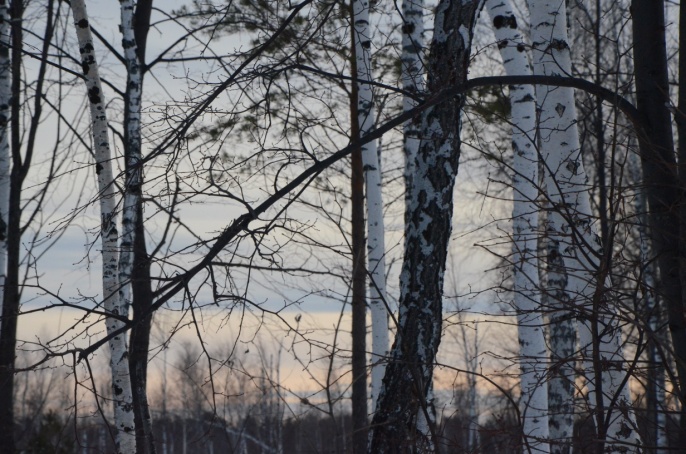 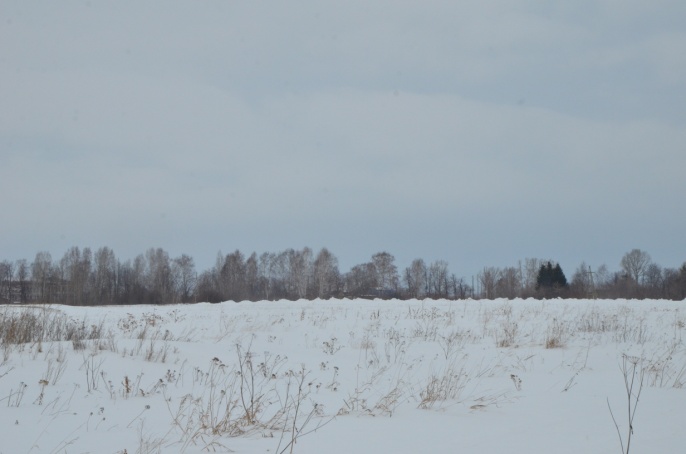 